CURRICULUM VITAE  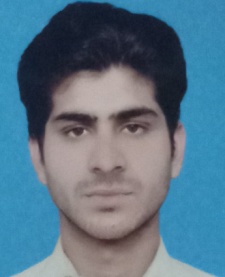 SamadEmail: samad.390092@2freemail.comSite Engineer)Profession:Civil(Site Engineer)Objective:To work honestly in your company for the planing,co-ordinating,supervision of technical aspect of construction project. My presence is vital to a construction project ,because they have a number of responsibilities including solving technical issues, providing advice, management and preparing reports.Personal Information:			Date of Birth:			2nd April 1996Religion:			IslamMarital Status:			SingleDomicile:			Khyber AgencyAcademic History:TenureDegree / Certificate	 Institute 2014 – 2018  B-Tech Civil Engineering  Department of Civil Engineering                                                FROM                                IQRA NATIONAL  UNIVERSITY, PESHAWAR, KP                                 PAKISTAN 2011 - 2014	DAE in Civil Engineering  Department of Civil Engineering				G.C.T Peshawar, KP PAKISTAN2010– 2011  Matriculation (Science) THE BARA MODEL SCHOOL AND COLLEGE PESHAWAR  	(BISE Peshawar),KP PAKISTANExperience:     Working with Dir Construction Company (DCC). I worked in this construction company as a Site Engineer from 5th October 2017 to till date at  ZAVER PEARL CONTINENTAL PESHAWAR  , a high-rise building located in Hayatabad Peshawar.Technical/Computer Skills:MS OFFICEAutoCADTypingQuantity SurveyLand SurveyLanguages:EnglishUrduPashto